СОВЕТ ДЕПУТАТОВ ГОРОДА НОВОСИБИРСКА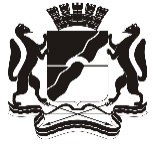 РЕШЕНИЕНа основании предложений мэрии города Новосибирска, руководствуясь статьей 31 Регламента Совета депутатов города Новосибирска, Совет депутатов города Новосибирска РЕШИЛ:1. Внести в план работы Совета депутатов города Новосибирска на 2023 год, утвержденный решением Совета депутатов города Новосибирска от 21.12.2022 № 488 (в редакции решения Совета депутатов города Новосибирска от 15.02.2023 № 498, от 22.03.2023 № 523, от 31.05.2023 № 548), изменения, дополнив после строки № 7.5 строками №№ 7.6 – 7.10 следующего содержания:2. Решение вступает в силу со дня его принятия.3. Контроль за исполнением решения возложить на заместителя председателя Совета депутатов города Новосибирска Тыртышного А. Г.От 28.06.2023г. Новосибирск№ 585О внесении изменений в план работы Совета депутатов города Новосибирска на 2023 год, утвержденный решением Совета депутатов города Новосибирска от 21.12.2022 № 4887.6О порядке использования имущества, являю-щегося муници-пальной собствен-ностью города Новосибирска и предназначенного для целей образо-вания, развития, отдыха и оздоров-ления детей, оказа-ния медицинской помощи детям и профилактики заболеваний у них, социальной защиты и социального обслуживания де-тейДепартамент земельных и имущественных отношений мэрии города НовосибирскаМэр города Новоси-бирскаПостоянная комиссия по муниципальной собственности Постоянная комиссия по социальной политике и образованиюСентябрь7.7О внесении изменений в решение Совета депутатов города Новосибирска от 21.12.2022 № 483 «Об установлении в 2022, 2023 годах льготных условий использования имущества, находя-щегося в муници-пальной собствен-ности города Новосибирска»Департамент земельных и имущественных отношений мэрии города НовосибирскаМэр города Новоси-бирскаПостоянная комиссия по муниципальной собственностиСентябрь7.8О внесении измене-ний в Положение о порядке управле-ния и распоряже-ния муниципаль-ным жилищным фондом города Новосибирска, принятое решени-ем городского Совета Новосибир-ска от 28.09.2005 № 94Департамент строительства и архитектуры мэрии города НовосибирскаМэр города Новоси-бирскаПостоянная комиссия по муниципальной собственностиСентябрь7.9О внесении измене-ний в таблицу приложения к решению Совета депутатов города Новосибирска от 20.03.2019 № 762 «Об утверждении коэффициента Ки, применяемого для определения разме-ра платы за размещение объек-тов, виды которых установлены постановлением Правительства Российской Феде-рации от 03.12.2014 № 1300 «Об утверждении перечня видов объ-ектов, размещение которых может осуществляться на землях или земель-ных участках, находящихся в государственной или муниципал-ьной собствен-ности, без предо-ставления земель-ных участков и установления сервитутов», на землях и земельных участках, располо-женных в границах города Новосибир-ска»Департамент строительства и архитектуры мэрии города НовосибирскаМэр города Новоси-бирскаПостоянная комиссия по градостроительству Постоянная комиссия по муниципальной собственностиСентябрь7.10О внесении измене-ний в Порядок передачи привати-зированных жилых помещений в муниципальную собственность го-рода Новосибир-ска, принятый решением Совета депутатов города Новосибирска от 22.02.2012 № 541Департамент строительства и архитектуры мэрии города НовосибирскаМэр города Новоси-бирскаПостоянная комиссия по муниципальной собственностиСентябрьПредседатель Совета депутатов                                   города НовосибирскаД. В. Асанцев              